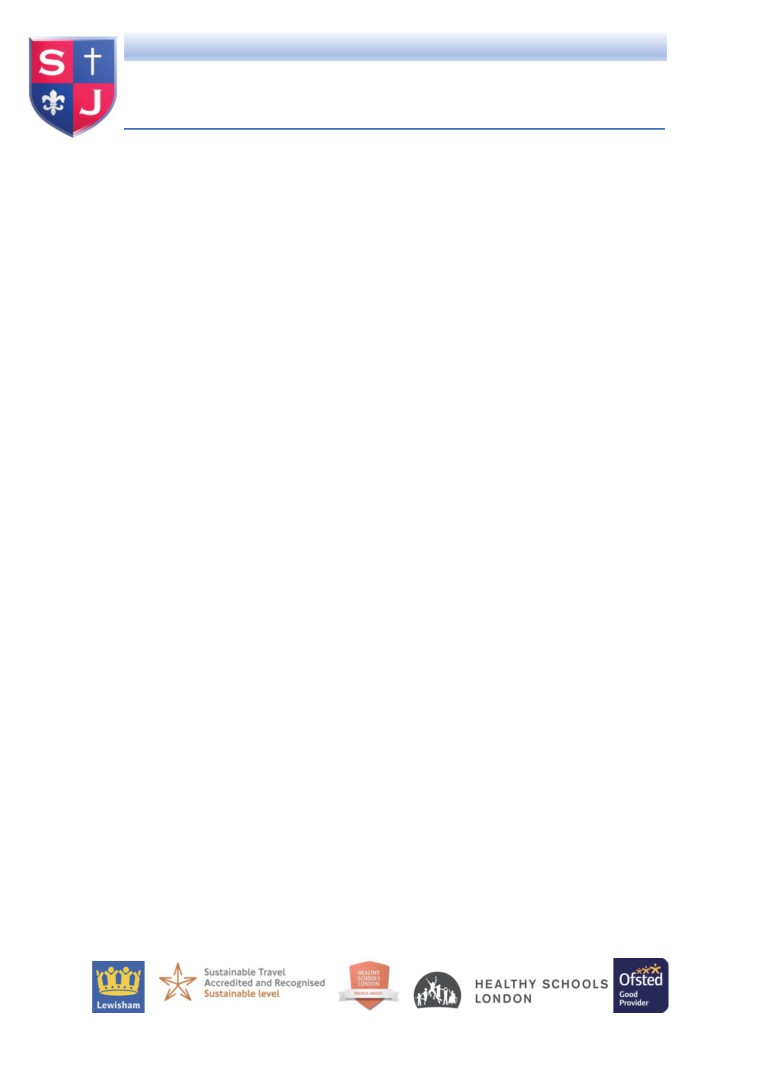 Crossfields Street, Deptford, London, SE8 3PH. Tel: 020 8692 4836 Fax: 020 8692 6421 
	Website: www.stjps.lewisham.sch.uk  Email: admin@stjps.lewisham.sch.ukHeadteacher: Miss Nicola Doherty 	Deputy Headteacher: Mrs Louise BlydeFull Time Excellent Class Teacher - One Year ContractApplications are welcome from Experienced and Newly Qualified TeachersSalary: MPS Inner London pay bandStart Date: September 2021.Class Teacher Required for September 2021.We are seeking an excellent Key Stage One or Two class teacher to join our wonderful team in the heart of Deptford.Deptford is an emerging, creative and vibrant area, with a local Arts Centre and the Albany Theatre nearby. We are a short walk from Greenwich, with excellent transport links as Deptford & Deptford Bridge DLR are close by and London Bridge is just 6 minutes away on the train.The school has high expectations and we are dedicated to providing the very best for our pupils. We understand how important it is to provide a range of different opportunities for the children, 
creating long lasting memories.At St Joseph’s, we strive to provide a curriculum and a learning environment that develops thewhole child to ensure that when the pupils leave St Joseph’s, they do so as kind, well-rounded and respectful young people.We are looking for a candidate who is committed and enthusiastic to the above aims and who:•    Is fully committed to support the Catholic ethos of the school,•    Is committed to high standards and supporting school improvement,•    Has excellent classroom management,•    Is a dedicated team player and is able to motivate and inspire others,•    Has a commitment to inclusion of all pupils,•    Has the ability to build excellent relationships with pupils, parents, colleagues and the wider 
	community,Our children are friendly, enthusiastic and keen to learn and we are eager to enrich the children’s experiences and opportunities through a rich and varied curriculum.All applications need to be completed using the documentation contained with the application packs. No CV’s or agencies please.Ordinarily, we would strongly encourage you to visit our lovely school where you can meet with the 
Headteacher and Deputy Head prior to application. In light of the current situation, the school 
remains open to a small number of children. You are welcome to visit us, and meet some of our 
children, where we would maintain social distancing. If you have any questions or you would like to 
know more information, please feel free to telephone the school and speak to a member of the 
Senior Leadership Team and/or telephone Nicola Doherty the Headteacher on 07377 628 083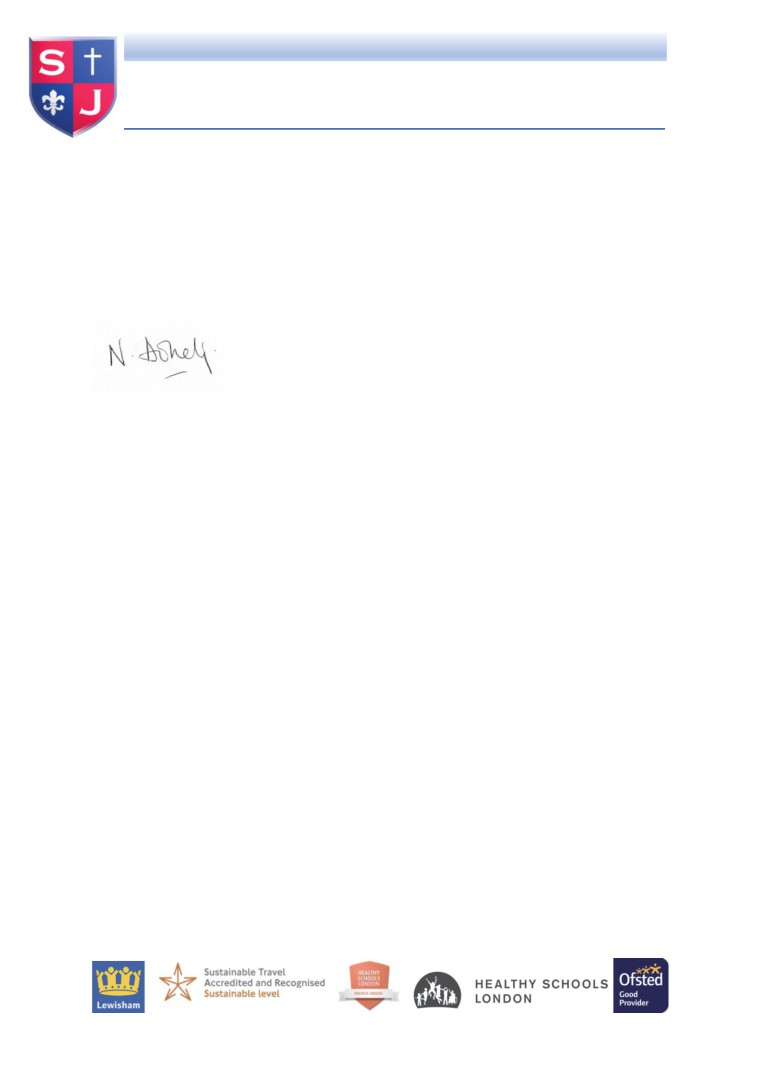 Crossfields Street, Deptford, London, SE8 3PH. Tel: 020 8692 4836 Fax: 020 8692 6421 
	Website: www.stjps.lewisham.sch.uk  Email: admin@stjps.lewisham.sch.ukHeadteacher: Miss Nicola Doherty 	Deputy Headteacher: Mrs Louise BlydeFor full details and an application form please contact Margaret Paczensky (School Business Manager) on admin@stjps.lewisham.sch.uk or Nicola Doherty (Headteacher) on 
headteacher@stjps.lewisham.sch.ukWe look forward to hearing from you and meeting you soon.St Joseph’s Catholic Primary School is committed to safeguarding and promoting the welfare of 
children and young people and expects all staff and volunteers to share this commitment.Appointments will be subject to an enhanced DBS check.Nicola Doherty (Headteacher)